Service for May 31, 2020While we are moving beyond the Holy Spirit this week as the focus of our topic, do not forget that today is Pentecost.  
Spend a moment giving thanks to God for the gift of the Holy Spirit.  Spend a moment asking the Holy Spirit to take up more space in your life. PreludeIn light of all that is going on, join your hearts with these words, as we cry out to God.This video cannot be embedded.  However, you can watch it at the link below.https://www.youtube.com/watch?v=2-GTJ3i2xtw&rel=0Announcements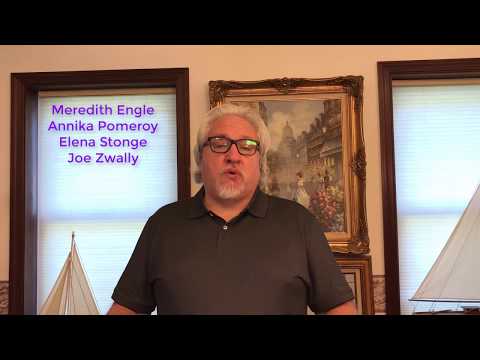 https://youtu.be/zzIZ6AK9EN8?rel=0Greeting Connect with someone whose last name begins with the letter after yours.  You may skip a letter if needed (we don’t have many with last names that begins with an X).  If you or someone you connect with has any particular needs that we as a church can help with, let us know.  Scripture:    Psalm 30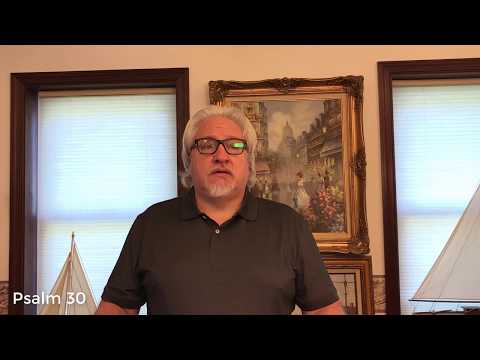 https://youtu.be/WSCXXbo2uWA?rel=0Hymn:  Praise to the Lord 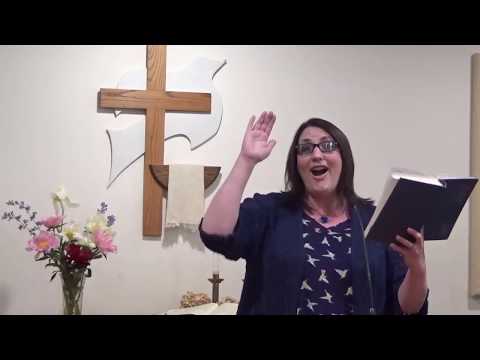 https://youtu.be/gYGZha9cOo0?cc_load_policy=1&rel=0Moment for Kids of All AgesThis video cannot be embedded.  However, you can watch it at the link below.https://youtu.be/hyTJ8uBnJ60?rel=0Prayer 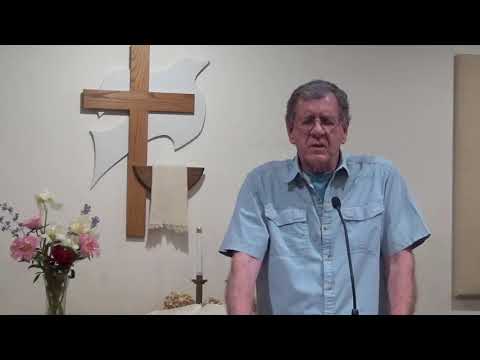 https://youtu.be/8z1lujVdC8o?rel=0Special MusicThanks to Randy Zwally for sharing his amazing ability.  RZ always helps us have a good time.  If you wish to make your offering at this time, you can do so at https://app.easytithe.com/App/Giving/dbic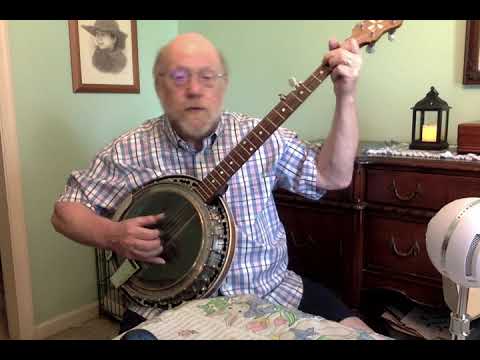 https://youtu.be/LqQR3gYdgQY?rel=0Hymn:  My Faith Looks Up to Thee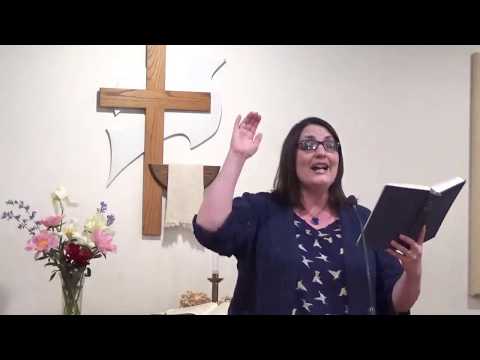 https://youtu.be/cgyXzFVgqDM?cc_load_policy=1&rel=0Sermon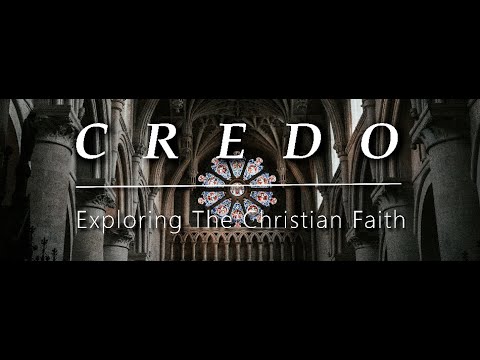 https://youtu.be/ieJLca5xSA0?rel=0 Worship This is our first week of having Travis Moyer lead worship vocally.  He does a great job in this set.  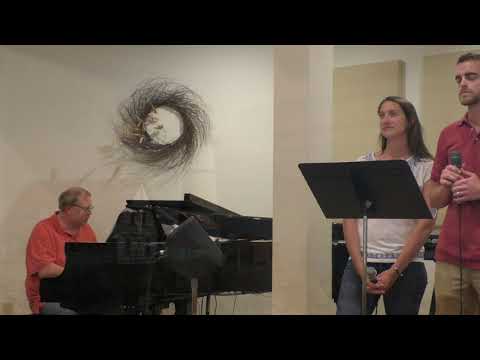 https://youtu.be/VtZkmSDOgOU?cc_load_policy=1&rel=0Some additional LinksPowerpoint Linkhttps://www.dillsburgbic.org/hp_wordpress/wp-content/uploads/2020/05/Sermon-Slides-for-May-31-2020.pdfQuestions for Conversation (Small Groups)https://www.dillsburgbic.org/hp_wordpress/wp-content/uploads/2020/05/Questions-for-Conversations-for-May-31-2020.pdfSermon Outlinehttps://www.dillsburgbic.org/hp_wordpress/wp-content/uploads/2020/05/Sermon-Outline-for-May-31-2020.pdf